P5-7 KiVa project- Random acts of kindness 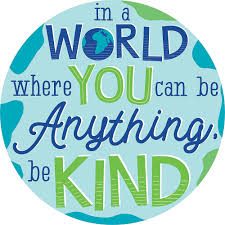 We are going to be starting a new KiVa project which we will be working on for the next few weeks. The project is titled “Random acts of kindness”. This week I would like you to work on our first 2 activities. Here they are- Think about if you ever heard of the phrase “Random acts of kindness”? What do you think it means? Have a chat with someone at home about this. Share your ideas with each other. Once you have had a talk with someone at home about it your next step is to do a bit of research on the internet into what “Random acts of kindness” means. Think about things like- Where and when did the phrase originate?What are some examples of stories of random acts of kindness from around the world?Can you find any examples of random acts of kindness which are taking place at the moment due to what is going on in the world with Covid-19?Are there any examples of random acts of kindness which you think you could do (safely) at home for your family, friends or neighbours?How do you think random acts of kindness links to KiVa?Make notes about what you find out- you can use these bullet points to help you structure your notes. Remember to put them in your own words!Try to add as much detail to your notes as you can as you will need to use them for your next task. 